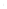 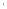 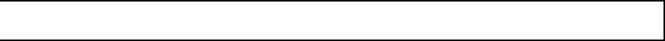 : ≥ 70.00 < 77.49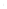 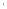 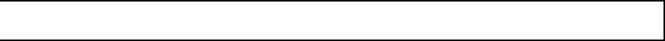 : ≥ 70.00 < 77.49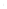 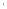 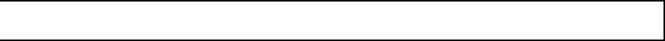 : ≥ 70.00 < 77.49FAKULTAS ISIPOLDAFTAR HADIR DAN HASILFAKULTAS ISIPOLUJIAN  MAHASISWAUNIVERSITAS MEDAN AREASEMESTER GENAPKampus I : Jl. Kolam/Gedung PBSI No. 1 Medan 20223 Telp. 061-7366878 Fax. 061-7366998TAHUN AKADEMIK 2019/2020Kampus II : J Setia Budi No. 79B / Sei Serayu No. 70A Telp. 061-8225602 Fax. 061-8226331Email : univ_medanarea@uma.ac.id  Website : http://www.uma.ac.idProgram Studi  : ILMU KOMUNIKASIUJIAN TEN G AH SEM ESTERMata Kuliah / SKS:PENGANTAR HUMAS / 3Kode Mata Kuliah:IKM53005Tingkat/Semester:II/2Dosen Pengasuh:Dr. NINA SITI S. SIREGAR, M.SiDosen Penguji:Hari/Tanggal:KAMIS / 23 APRIL 2020Waktu:08:30-09:30 WIBKelas/Ruang:B1 / RD.I.2UJIAN AKH IR SEM ESTERMata Kuliah / SKS:PENGANTAR HUMAS / 3Kode Mata Kuliah:IKM53005Tingkat/Semester:II/2Dosen Pengasuh:Dr. NINA SITI S. SIREGAR, M.SiDosen Penguji:Hari/Tanggal:Waktu:Kelas/Ruang:NILAITANDATANGANN o.N PMNAM A M AHASISW APSPRUTSUASUTSUAS1.198530001YUKA VANI ANGGA BR SINULINGGA2.198530002WIDYA GRACE NOVITA PAKPAHAN3.198530013ABIDARA FATYA AZIZI4.198530018DEDEK SYAHFITRI5.198530036FAJRA FITRIANA PUTRI PURBA6.198530039NABILA ANDINI HASIBUAN7.198530040SRI VITA MAYA SINAGA8.198530041SRI INSANI SINAGA9.198530043JUANG KELANA P. MELIALA10.198530053KEVINTA TARIGAN11.198530065INDAH SARI SIREGAR12.198530068M. DIMAS RAMADANA GINTING13.198530072USTADA SULHA SITI FATIMAH14.198530074ANA THASYA VALENTISYA BR PASARIBU15.198530076SYLVI ALEXANDRA TINARA SIMANUNGKALIT16.198530092CICI INDRIYANI SIAHAAN17.198530094VANESSA ANDREA18.198530100PRIA ANGGA SUKMA19.198530112APRILY OKTAVIANI20.198530115MAY ROHANI BR NAINGGOLANCatatan :Catatan :Catatan :Catatan :MEDAN....................................................................MEDAN....................................................................MEDAN....................................................................Persentase PenilaianPersentase PenilaianPersentase PenilaianPersentase PenilaianPS: Partisipasi10%PS: Partisipasi10%D osen PengasuhD osen PengujiPR: Tugas dan Aktivitas di Dalam Kelas: Tugas dan Aktivitas di Dalam Kelas: Tugas dan Aktivitas di Dalam Kelas50%D osen PengasuhD osen PengujiPR: Tugas dan Aktivitas di Dalam Kelas: Tugas dan Aktivitas di Dalam Kelas: Tugas dan Aktivitas di Dalam Kelas50%UTS: Ujian Tengah Semester: Ujian Tengah Semester: Ujian Tengah Semester15%UAS: Ujian Akhir Semester: Ujian Akhir Semester: Ujian Akhir Semester25%Dr. NINA SITI S. SIREGAR, M.SiDr. NINA SITI S. SIREGAR, M.SiKisaran Penentuan NilaiKisaran Penentuan NilaiKisaran Penentuan NilaiKisaran Penentuan NilaiKisaran Penentuan NilaiKisaran Penentuan NilaiDiketahui OlehDiketahui OlehA: ≥ 85.00 < 100.00: ≥ 85.00 < 100.00: ≥ 85.00 < 100.00Wakil Dekan Bidang AkademikWakil Dekan Bidang AkademikWakil Dekan Bidang AkademikB+: ≥ 77.50 < 84.99: ≥ 77.50 < 84.99: ≥ 77.50 < 84.99C+: ≥ 62.50 < 69.99C: ≥ 55.00 < 62.49D: ≥ 45.00 < 54.99E: ≥ 0.01 < 44.99* Beri tanda X bagi peserta yang tidak hadirBEBY MASITHO BATUBARA, S.Sos, MAP* Beri tanda X bagi peserta yang tidak hadirNIDN.0722108602NIDN.0722108602FAKULTAS ISIPOLDAFTAR HADIR DAN HASILFAKULTAS ISIPOLUJIAN  MAHASISWAUNIVERSITAS MEDAN AREASEMESTER GENAPKampus I : Jl. Kolam/Gedung PBSI No. 1 Medan 20223 Telp. 061-7366878 Fax. 061-7366998TAHUN AKADEMIK 2019/2020Kampus II : J Setia Budi No. 79B / Sei Serayu No. 70A Telp. 061-8225602 Fax. 061-8226331Email : univ_medanarea@uma.ac.id  Website : http://www.uma.ac.idProgram Studi  : ILMU KOMUNIKASIUJIAN TEN G AH SEM ESTERMata Kuliah / SKS:PENGANTAR HUMAS / 3Kode Mata Kuliah:IKM53005Tingkat/Semester:II/2Dosen Pengasuh:Dr. NINA SITI S. SIREGAR, M.SiDosen Penguji:Hari/Tanggal:KAMIS / 23 APRIL 2020Waktu:08:30-09:30 WIBKelas/Ruang:B1 / RD.I.2UJIAN AKH IR SEM ESTERMata Kuliah / SKS:PENGANTAR HUMAS / 3Kode Mata Kuliah:IKM53005Tingkat/Semester:II/2Dosen Pengasuh:Dr. NINA SITI S. SIREGAR, M.SiDosen Penguji:Hari/Tanggal:Waktu:Kelas/Ruang:NILAITANDATANGANN o.N PMNAM A M AHASISW APSPRUTSUASUTSUAS21.198530121SALSABILA22.198530123MUTIARA BALQIS23.198530131RADO JOIN GIRSANG24.198530152JULIANA SINAGA25.198530153INDAH FRESIA PANJAITAN26.198530156TIA ANANDA27.198530157RUTH NATHANIA TARIGAN28.198530158MICHAEL YOHANNES SIAHAAN29.198530161JESICA BETANIA ADE PUTRI SIANTURI30.198530162NURLAILA GINTING31.198530169ANDIKA ARIYOGA SINAGA32.198530178JESSICA STEVANIE GINTING33.198530180MAULANA TAUFIK IBRAHIM34.198530181NURUL RAMADHANI35.198530192TAMARA BLEZENKI PANJAITAN36.198530194HAIKAL MUHAMMAD RAMADHAN37.198530195BEBI SINTIA APRILA38.198530197ANNISA39.198530199RYAN ANANDA40.198530200DANDI PRASETIYOCatatan :Catatan :Catatan :Catatan :MEDAN....................................................................MEDAN....................................................................MEDAN....................................................................Persentase PenilaianPersentase PenilaianPersentase PenilaianPersentase PenilaianPS: Partisipasi10%PS: Partisipasi10%D osen PengasuhD osen PengujiPR: Tugas dan Aktivitas di Dalam Kelas: Tugas dan Aktivitas di Dalam Kelas: Tugas dan Aktivitas di Dalam Kelas50%D osen PengasuhD osen PengujiPR: Tugas dan Aktivitas di Dalam Kelas: Tugas dan Aktivitas di Dalam Kelas: Tugas dan Aktivitas di Dalam Kelas50%UTS: Ujian Tengah Semester: Ujian Tengah Semester: Ujian Tengah Semester15%UAS: Ujian Akhir Semester: Ujian Akhir Semester: Ujian Akhir Semester25%Dr. NINA SITI S. SIREGAR, M.SiDr. NINA SITI S. SIREGAR, M.SiKisaran Penentuan NilaiKisaran Penentuan NilaiKisaran Penentuan NilaiKisaran Penentuan NilaiKisaran Penentuan NilaiKisaran Penentuan NilaiDiketahui OlehDiketahui OlehA: ≥ 85.00 < 100.00: ≥ 85.00 < 100.00: ≥ 85.00 < 100.00Wakil Dekan Bidang AkademikWakil Dekan Bidang AkademikWakil Dekan Bidang AkademikB+: ≥ 77.50 < 84.99: ≥ 77.50 < 84.99: ≥ 77.50 < 84.99C+: ≥ 62.50 < 69.99C: ≥ 55.00 < 62.49D: ≥ 45.00 < 54.99E: ≥ 0.01 < 44.99* Beri tanda X bagi peserta yang tidak hadirBEBY MASITHO BATUBARA, S.Sos, MAP* Beri tanda X bagi peserta yang tidak hadirNIDN.0722108602NIDN.0722108602FAKULTAS ISIPOLDAFTAR HADIR DAN HASILFAKULTAS ISIPOLUJIAN  MAHASISWAUNIVERSITAS MEDAN AREASEMESTER GENAPKampus I : Jl. Kolam/Gedung PBSI No. 1 Medan 20223 Telp. 061-7366878 Fax. 061-7366998TAHUN AKADEMIK 2019/2020Kampus II : J Setia Budi No. 79B / Sei Serayu No. 70A Telp. 061-8225602 Fax. 061-8226331Email : univ_medanarea@uma.ac.id  Website : http://www.uma.ac.idProgram Studi  : ILMU KOMUNIKASIUJIAN TEN G AH SEM ESTERMata Kuliah / SKS:PENGANTAR HUMAS / 3Kode Mata Kuliah:IKM53005Tingkat/Semester:II/2Dosen Pengasuh:Dr. NINA SITI S. SIREGAR, M.SiDosen Penguji:Hari/Tanggal:KAMIS / 23 APRIL 2020Waktu:08:30-09:30 WIBKelas/Ruang:B1 / RD.I.2UJIAN AKH IR SEM ESTERMata Kuliah / SKS:PENGANTAR HUMAS / 3Kode Mata Kuliah:IKM53005Tingkat/Semester:II/2Dosen Pengasuh:Dr. NINA SITI S. SIREGAR, M.SiDosen Penguji:Hari/Tanggal:Waktu:Kelas/Ruang:NILAITANDATANGANN o.N PMNAM A M AHASISW APSPRUTSUASUTSUAS41.198530205TIURMA YULINA SILABAN42.198530206MUHAMMAD FAUZI43.198530207RISKI GULTOM44.198530209BOY RANDY PURBA45.198530211FARAH NISA LUBIS46.198530213DONI SATRIA47.198530216SEFTI TRI NANDA48.198530218ZEPANYA HALOMOAN RAJAGUKGUK49.198530219SAPRUDIN50.198530226AHMAD FOUNDRA FAHREZI51.198530227NIKITA ANGELIA BR GINTING52.198530232DENNES JULIO ANDRESACatatan :Catatan :Catatan :Catatan :MEDAN....................................................................MEDAN....................................................................MEDAN....................................................................Persentase PenilaianPersentase PenilaianPersentase PenilaianPersentase PenilaianPS: Partisipasi10%PS: Partisipasi10%D osen PengasuhD osen PengujiPR: Tugas dan Aktivitas di Dalam Kelas: Tugas dan Aktivitas di Dalam Kelas: Tugas dan Aktivitas di Dalam Kelas50%D osen PengasuhD osen PengujiPR: Tugas dan Aktivitas di Dalam Kelas: Tugas dan Aktivitas di Dalam Kelas: Tugas dan Aktivitas di Dalam Kelas50%UTS: Ujian Tengah Semester: Ujian Tengah Semester: Ujian Tengah Semester15%UAS: Ujian Akhir Semester: Ujian Akhir Semester: Ujian Akhir Semester25%Dr. NINA SITI S. SIREGAR, M.SiDr. NINA SITI S. SIREGAR, M.SiKisaran Penentuan NilaiKisaran Penentuan NilaiKisaran Penentuan NilaiKisaran Penentuan NilaiKisaran Penentuan NilaiKisaran Penentuan NilaiDiketahui OlehDiketahui OlehA: ≥ 85.00 < 100.00: ≥ 85.00 < 100.00: ≥ 85.00 < 100.00Wakil Dekan Bidang AkademikWakil Dekan Bidang AkademikWakil Dekan Bidang AkademikB+: ≥ 77.50 < 84.99: ≥ 77.50 < 84.99: ≥ 77.50 < 84.99C+: ≥ 62.50 < 69.99C: ≥ 55.00 < 62.49D: ≥ 45.00 < 54.99E: ≥ 0.01 < 44.99* Beri tanda X bagi peserta yang tidak hadirBEBY MASITHO BATUBARA, S.Sos, MAP* Beri tanda X bagi peserta yang tidak hadirNIDN.0722108602NIDN.0722108602